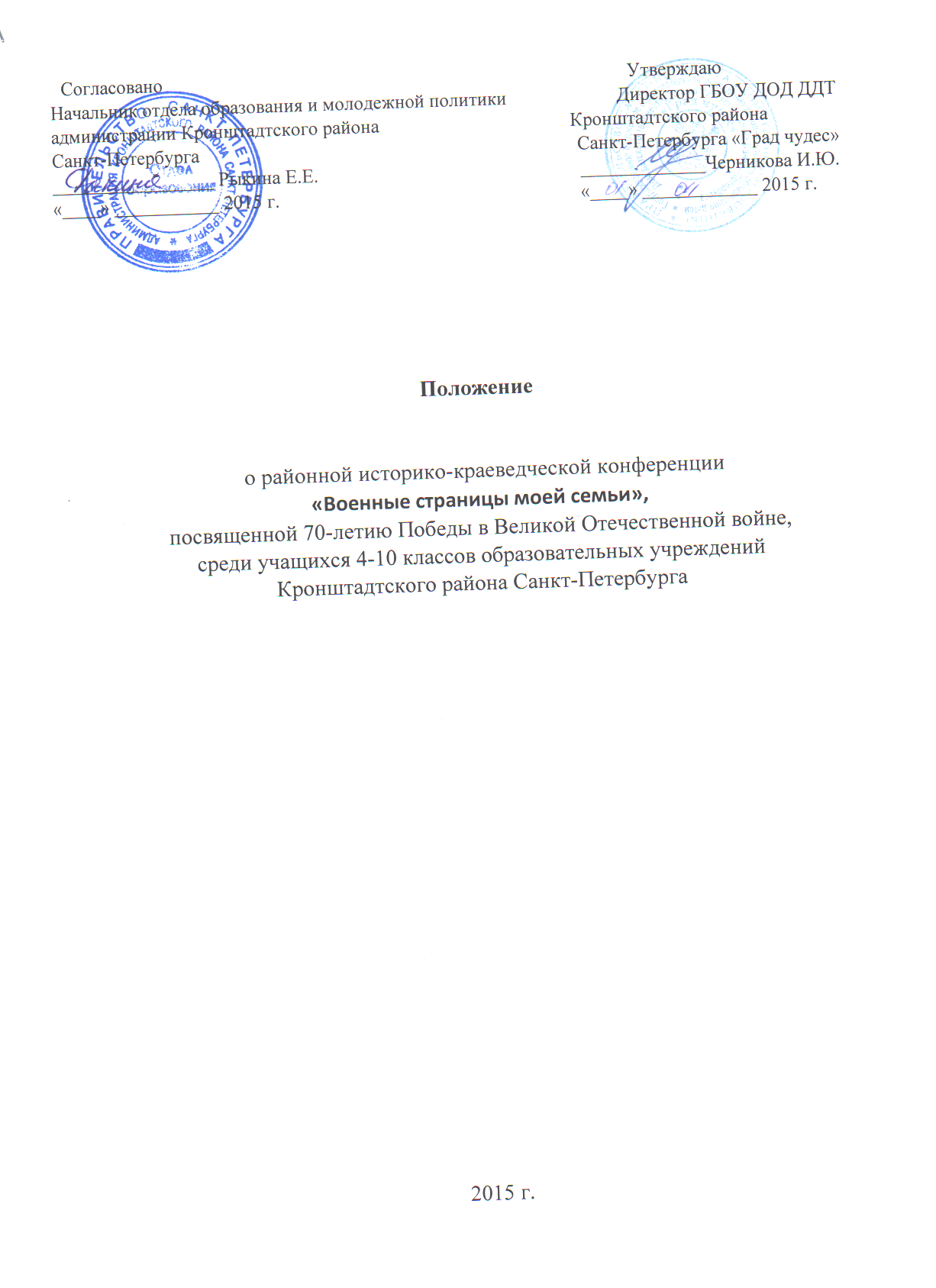                                                    Положение  о районной историко-краеведческой конференции«Военные страницы моей семьи», посвященной 70-летию Победы в Великой Отечественной войне,среди учащихся 4-10 классов образовательных учреждений Кронштадтского района Санкт-Петербурга1.Общие положения      1.1.    Настоящее положение устанавливает порядок и условия проведения     районной историко-краеведческой конференции школьников по исследовательским и поисковым работам на военную тематику;     1.2. Конференция призвана продемонстрировать поисковые и исследовательские навыки учащихся по военно-исторической теме, сохранить память о вкладе нашего народа в общую Победу над врагом в годы Великой Отечественной войны. 2. Цель и задачи конференции 2.1.Цель: Патриотическое и гражданское воспитание подрастающего поколения средствами исторического краеведения, создание условий для активного включения учащихся в поисковую и исследовательскую работу, связанную с историей защиты нашего Отечества в годы Великой Отечественной войны, блокады Ленинграда.2.2. Задачи:        - выявить уровень исследовательских и поисковых навыков у детей и подростков;          -воспитание духовно-нравственной личности через изучение истории своей семьи;         - воспитывать эмоционально-ценностное отношение и чувство гордости за свою страну, свой город, свой народ защищавший нашу Родину в составе частей Красной Армии и Военно-Морского флота или работавших на трудовом фронте в тылу в период Великой Отечественной войны, о их наградах и заслугах;          - подведение итогов исследовательской и поисковой работы, проделанной обучающимися в школьных музеях, в личных семейных архивах, литературных источниках, воспоминаний очевидцев. 3. Организация и проведение конференции3.1. Организаторами проведения районной конференции являются:- отдел образования и молодежной политики администрации Кронштадтского района Санкт-Петербурга;-  ГБОУ ДОД Дом детского творчества Кронштадтского района  «Град чудес» Санкт-Петербурга;3.2. Непосредственное проведение мероприятия возлагается на ГБОУ ДОД 
«Град чудес»;3.3. Для проведения конференции создается жюри, сформированное из представителей организаций, проводящих мероприятие;3.4. Жюри районной конференции определяет лучшие доклады, которые отмечаются дипломами, остальные участники получают благодарности. 3.5.  Решение жюри оформляется протоколом и утверждается председателем жюри.4. Условия участия 4.1. К участию в конференции допускаются учащиеся 4-10 классов, представившие тексты своих выступлений до 20 апреля 2015 года. Условия участия 4.2. Заявки на участие в конференции принимаются от с общеобразовательных учреждений района – до 20 апреля 2015 года (каб. 216 Дома детского творчества «Град чудес» или по электронной почте:grad_tchudes@mail.ru   4.3. Ответственные  за проведение конференции:      Еськов Александр Иванович, методист ДДТ, тел. 8 -921-87-27-115.  Бархатова Зоя Павловна, зам. директора  тел.8-921-568-98-63.5.Место и время проведения:  5.1. Конференция проводится 24 апреля 2015 года в 15.30 в конференц-зале ДДТ «Град чудес» (пр. Ленина, дом 51) в рамках районного историко-краеведческого конкурса творческих работ «Кронштадт – город воинской славы», посвященного 70 -летию Победы в Великой Отечественной войне. 6.Требования к предъявленным докладам     6.1.  Тематика работ должна отражать историю  о членах семьи, о близких родственниках участниках и защитниках Отечества в годы Великой Отечественной войны. 6.2. Работы, представленные на конкурс, должны содержать:     - электронный вариант на диске;    - титульный лист с указанием темы работы, сведения об авторе и его руководителе, телефон для связи;     - вводную часть с обоснованием выбора темы;     - основную часть с изложением собранного докладчиком материала;      - заключение, содержащее выводы и суждение, с которым автор пришел, изучая историю своей семьи;      - список литературы и источников, составленный в соответствии с общепринятыми требования к оформлении библиографии;       - объем работы от 5 до 15 страниц компьютерного набора;       - допускается защита с презентацией, которая может иллюстрировать творческую работу. Презентация должна содержать не более 10 слайдов;      - фильмы, выполненные с помощью мультимедиа технологий, на конференцию не принимаются;      - выступление на конференции – до 10 минут.        На конференцию допускаются работы реферативного характера с обязательным исследовательским компонентом.        Работы, принятые на конференцию, участникам не возвращаются. 7. Подведение итогов:       При определении результатов учитываются качество представленной работы, мнение рецензента и устная защита работы. 